Численные методыЗадание:
y= 3/(1+9x2)Решить:Методом наименьших квадратов



Последовательность действий должна быть в соответствии с образцами, которые расположены ниже



 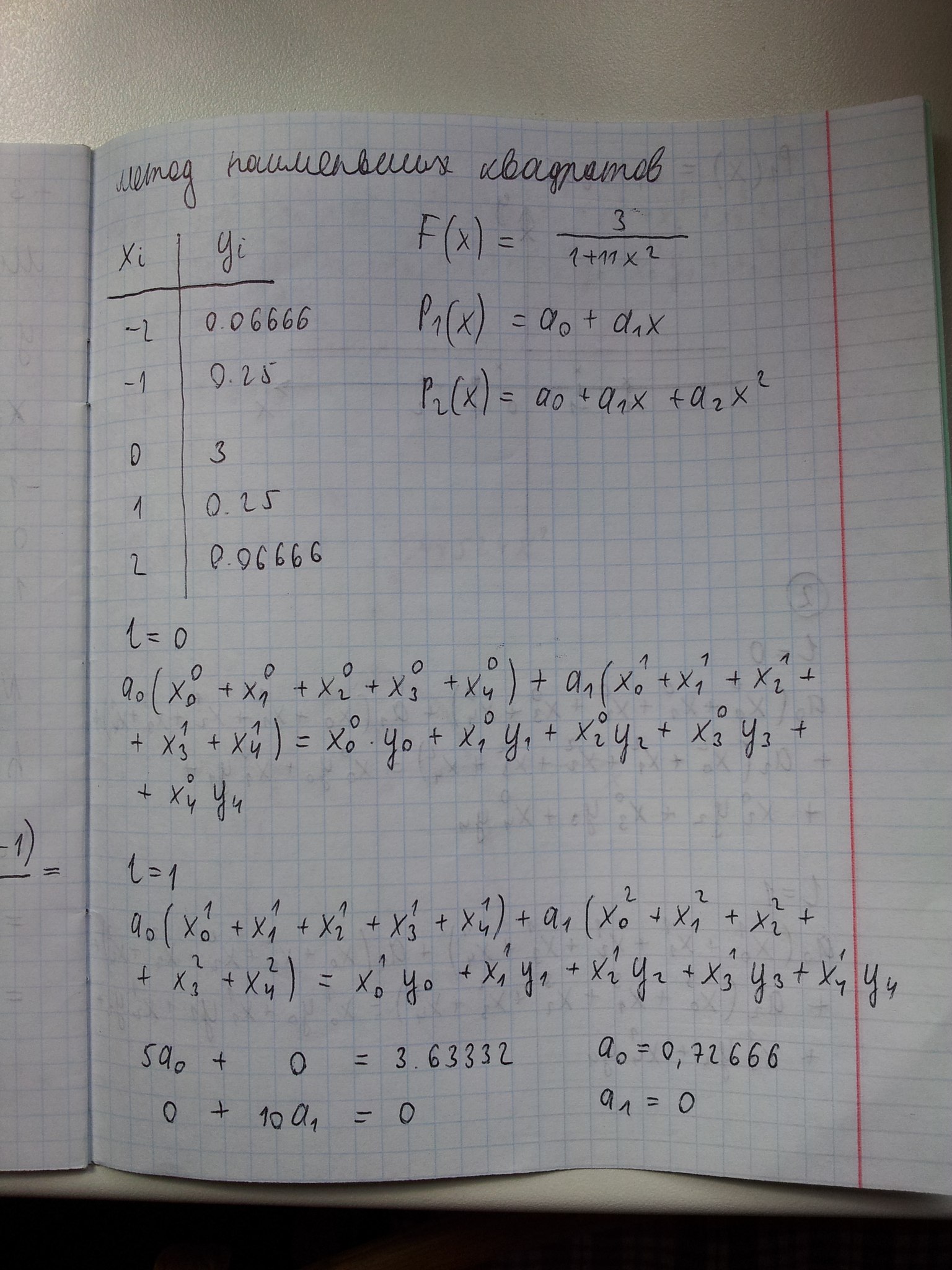 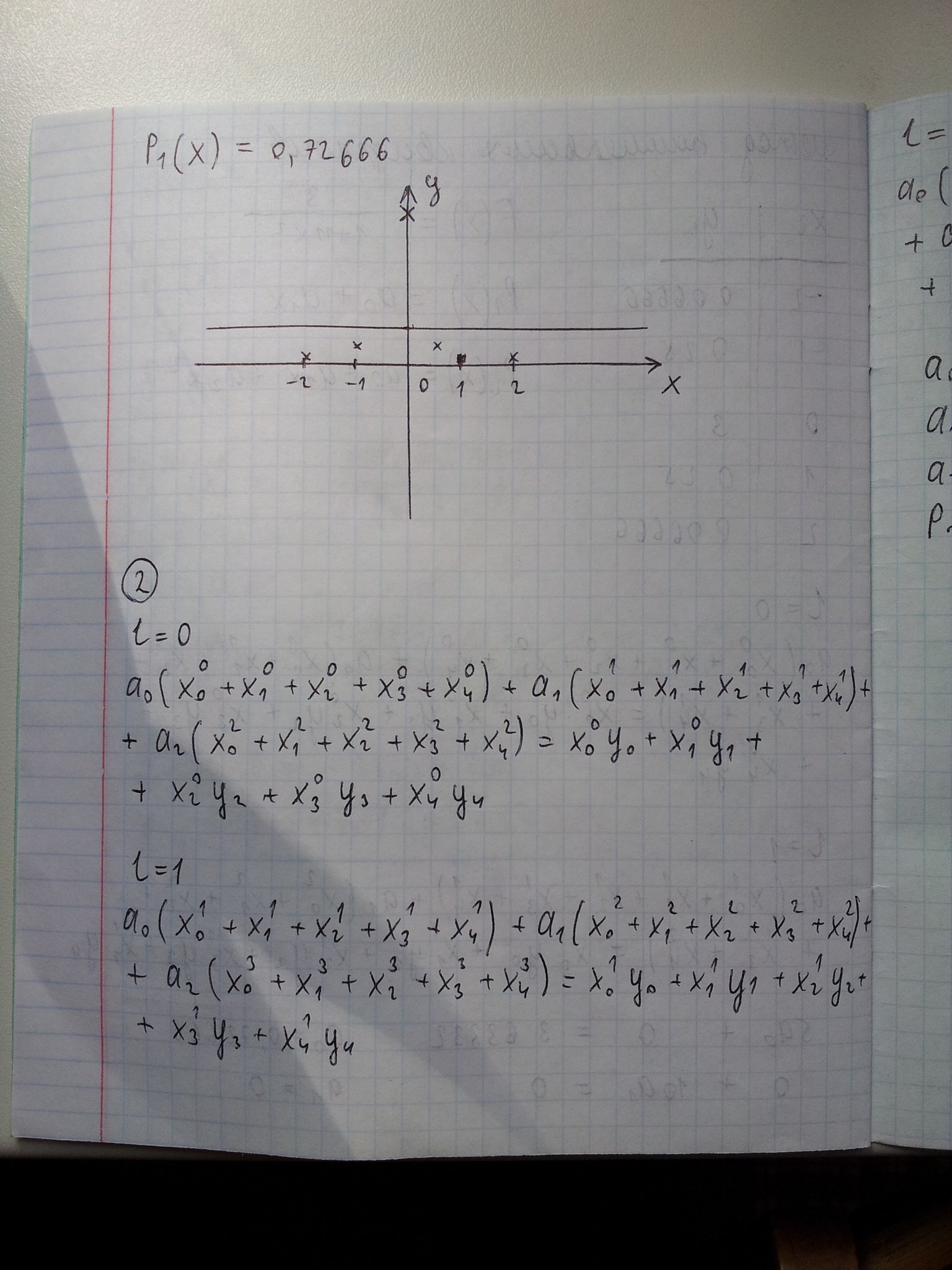 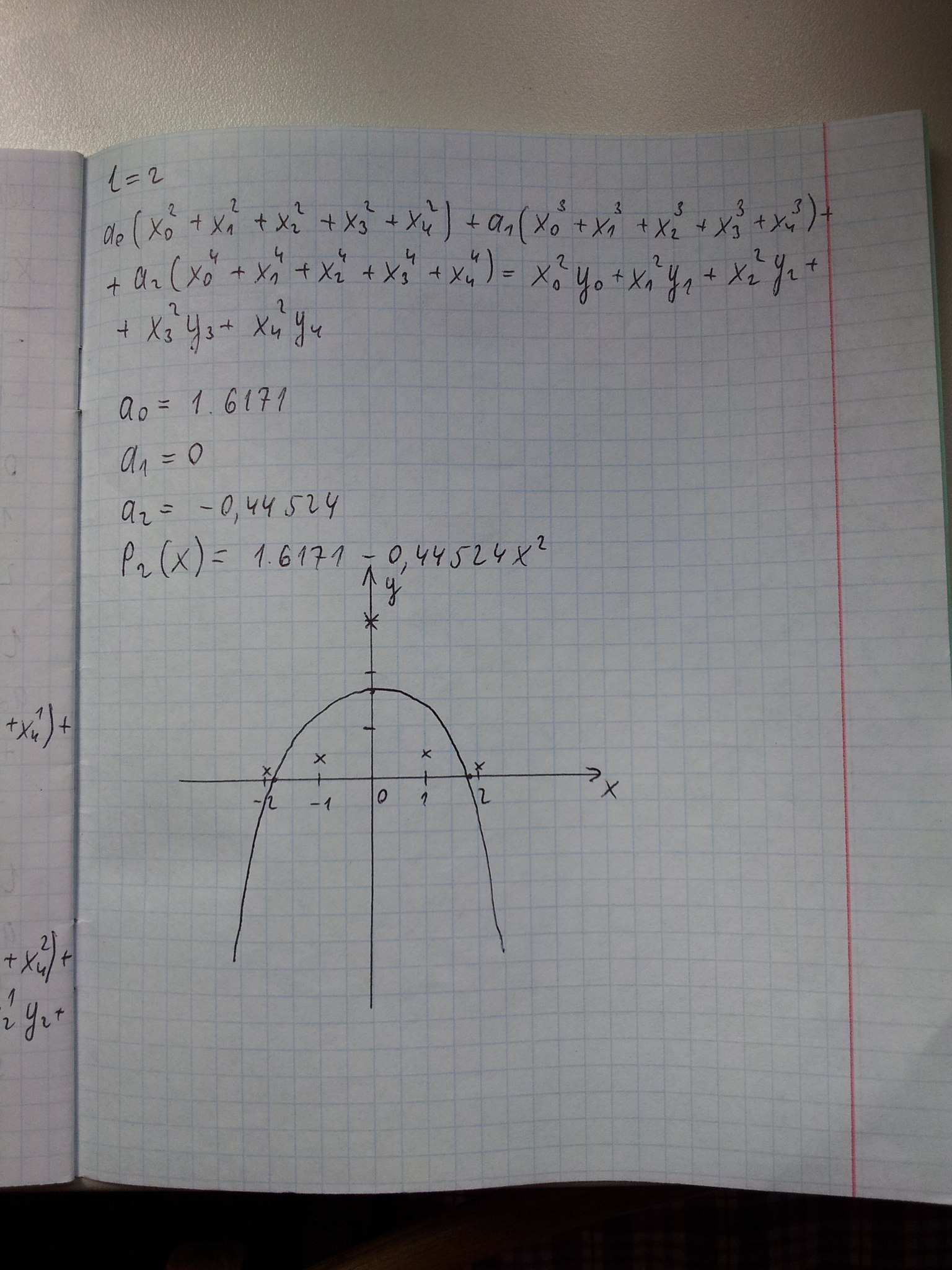 